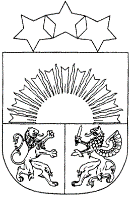 ROPAŽU NOVADA PAŠVALDĪBA VANGAŽU VIDUSSKOLA Reģistrācijas Nr. 40900019429Gaujas iela 2, Vangaži, Ropažu novads, LV-2136tālrunis: 67995765, mob. tālr. 27872388, e-pasts: vangazu.vidusskola@ropazi.lv, http://vangazuvsk.lv/Iekšējais normatīvais dokuments nr.32023. gada 01. septembrī                                                                                        VangažosVangažu vidusskolas izglītojamomācību sasniegumu vērtēšanas kārtībaIzdota saskaņā ar Valsts pārvaldes iekārtas likuma 72.panta pirmās daļas 2.punktu,73. panta pirmās daļas 4. punktu,Latvijas Republikas Izglītības likuma 35.pantu, Vispārējās izglītības likuma10.panta trešās daļas 2. punktu,Ministru kabineta 2018. gada 27. novembri noteikumiem Nr. 747 „Noteikumi par valsts pamatizglītības standartu, pamatizglītības mācību priekšmetu standartiem un pamatizglītības programmu paraugiem”,                                      Ministru kabineta 2019. gada 03.septembra noteikumiem Nr.416. „Noteikumi par valsts vispārējas vidējās izglītības standartu, mācību priekšmetu standartiem un izglītības programmu paraugiem”.Apstiprināts ar Vangažu vidusskolas 30.08.2023. rīkojumu Nr.RP-2-5-2/1I Vispārīgie noteikumiVangažu vidusskolas (turpmāk tekstā-Skola) izglītojamo (turpmāk tekstā-izglītojamais) mācību sasniegumu vērtēšana ir mācību procesa sastāvdaļa, lai spriestu par izglītojamā sniegumu vai sasniegto rezultātu.Izglītojamā mācību sasniegumu vērtēšanas kārtība (turpmāk tekstā – Kārtība) ir saistoša visiem skolas pedagogiem un izglītojamiem. Ar vērtēšanas kārtību jāiepazīstina visi skolas pedagogi, izglītojamie un vecāki vai  likumiskie pārstāvji, vērtēšanas kārtība pieejama Skolas tīmekļa vietnē.Vērtēšanas fiksācija tiek veikta elektroniskajā vidē (tālāk - e-klases žurnālā).Izglītojamo mācību sasniegumu vērtēšanas mērķis ir iegūt objektīvu un profesionālu izglītojamā kompetenču, paveiktā darba līmeņa un snieguma raksturojumu un atgriezenisko saiti, lai varētu uzlabot mācīšanu un mācīšanos.Izglītojamo mācību sasniegumu vērtēšanas uzdevumi:uzlabot mācību procesa kvalitāti un efektivitāti (formatīvā vērtēšana);izmērīt izglītojamā mācību sasniegumus (summatīvā vērtēšana);konstatēt katra izglītojamā sasniegumus;sekmēt izglītojamo atbildību par sasniedzamo rezultātu mācību procesā;motivēt izglītojamos pilnveidot savus mācību sasniegumus, veicot pašnovērtējumu;veicināt pedagogu, izglītojamo un vecāku sadarbību.II. Izglītojamo mācību sasniegumu vērtēšanas veidi un pamatprincipi 6. Mācību snieguma vērtēšanas veidi:6.1. formatīvā vērtēšana ir nepārtraukta ikdienas mācību procesa sastāvdaļa un nodrošina izglītojamiem un pedagogiem atgriezenisko saiti par izglītojamā tā brīža sniegumu pret plānotiem sasniedzamajiem rezultātiem;6.2. diagnosticējoša vērtēšana, lai izvērtētu izglītojamā mācīšanās stiprās un vājās puses un noskaidrotu nepieciešamo atbalstu;6.3. summatīvā vērtēšana organizē mācīšanās posma noslēgumā (piemēram, temata, semestra, mācību gada, izglītības pakāpes noslēgumā), lai novērtētu un dokumentētu izglītojamā mācīšanās rezultātu.7. Vērtējot izglītojamo mācību sasniegumus, jāievēro vērtēšanas pamatprincipi: 7.1.   sistēmiskuma princips – mācību snieguma vērtēšanas pamatā ir sistēma;7.2. atklātības un skaidrības princips – izglītojamajam ir zināmi un saprotami plānotie sasniedzamie rezultāti un viņa mācību snieguma vērtēšanas kritēriji; 7.3. metodiskās daudzveidības princips – mācību snieguma vērtēšanai izmanto dažādus vērtēšanas metodiskos paņēmienus; 7.4. iekļaujošais princips – mācību snieguma vērtēšana tiek pielāgota ikviena izglītojamā dažādajām mācīšanās vajadzībām, piemēram, laika dalījums un ilgums, vide, izglītojamā snieguma demonstrēšanas veids, piekļuve vērtēšanas darbam; 7.5.  izaugsmes princips – mācību snieguma vērtēšanā, īpaši mācīšanās posma noslēgumā, tiek ņemta vērā izglītojamā individuālā mācību snieguma attīstības dinamika.8. Vērtējumu formatīvās vērtēšanas ietvaros izsaka:         8.1.  procentuālā izteiksmē ar ierakstu e-klases žurnālā;         8.2.  aprakstoši, izmantojot snieguma līmeņa aprakstus;         8.3.  izglītojamo pašvērtējums un savstarpējais vērtējums.9. Vērtējumu summatīvās vērtēšanas ietvaros izsaka:       9.1. 1.-3. klasē rakstiski četros apguves līmeņos (S-sācis apgūt, T-turpina apgūt, A-apguvis, P- apguvis padziļināti) (1. pielikums);        9.2. 4.-12. klasē izglītojamo mācību sasniegumus vērtē 10 ballu skalā visos mācību priekšmetos  (2.pielikums).10. Mācību sasniegumu vērtējumu10 ballu skalā veido šādi kritēriji:         10.1.  iegūto zināšanu apjoms un kvalitāte;         10.2.  apgūtās pamatprasmes mācību jomā un caurviju prasmes;         10.3.  attīstītie ieradumi un attieksmes, kas apliecina vērtības un tikumus;         10.4.  mācību sasniegumu attīstības dinamika.         10.5. Attīstīto ieradumu, attieksmju un izaugsmes dinamikas vērtējums:10.5.1. attīstīto ieradumu, attieksmju un izaugsmes dinamikas vērtējums var būt summatīvās vērtēšanas darba sastāvdaļa un var tikt fiksēts kā summatīvā vērtēšanas darba pēdējais uzdevums;10.5.2.  attīstīto ieradumu, attieksmju un izaugsmes dinamikas vērtējuma  tiek noteikts ,ņemot vērā izglītojamā darba kultūru, izpildīto vai neizpildīto darbu īpatsvaru, darbu iesniegšanas termiņu tēmas vai tās loģiskās daļas apguves laikā.III Izglītojamo mācību sasniegumu plānošana un vadība11. Katra mācību semestra sākumā mācību priekšmeta pedagogs iepazīstina izglītojamos ar mācību sasniegumu vērtēšanas veidiem, pārbaudes darbu skaitu, apjomu, izpildes laiku un semestra vērtējuma iegūšanas nosacījumiem.13. Mācību satura temata noslēguma pārbaudes darbi veicami obligāti un tiek vērtēti summatīvi.14. Uzsākot jauna temata apguvi, mācību priekšmeta pedagogs informē izglītojamos par sasniedzamajiem rezultātiem.15. Obligāto vērtējumu skaitu katrā mācību priekšmetā vienā semestrī nosaka mācību priekšmetu skolotāji. Informācija par pārbaudes darbu skaitu un tematiem ir apkopota tabulā, kura ir pieejama skolēniem un vecākiem skolas mājaslapā sadaļā "Dokumenti".16. Pedagogi plānoto pārbaudes darbu datumus nākamajam mēnesim precizē ar direktora vietnieku mācību darbā līdz katra mēneša 25.datumam ar nosacījumu, ka vienā dienā vienai klasei tiek plānots ne vairāk par diviem temata vai temata daļas noslēguma pārbaudes darbiem. Pārbaudes darbu plānotājs ir pieejams e-dienasgrāmatā un skolas mājaslapā sadaļā “Mācības”.17. Pedagogs ir tiesīgs veikt izmaiņas plānoto pārbaudes darbu grafikā ne vēlāk kā 3 dienas pirms plānotā pārbaudes darba.18. Visi noslēguma  pārbaudes darbi ir jāveic patstāvīgi. Temata noslēguma pārbaudes darba laikā aizliegts izmantot elektroniskās ierīces (piemēram, mobilos telefonus u.tml.), ja tās nav paredzētas lietot uzdevuma veikšanai.19. Ja izglītojamais nepiedalās mācību temata noslēguma pārbaudes darbā, pedagogs e-klases žurnālā vienlaicīgi fiksē gan izglītojamā mācību priekšmeta stundas kavējumu „n”, gan obligāti veicamā pārbaudes darba neizpildi “n/nv”. 20.  Apzīmējumu “nv” lieto arī gadījumos, ja:20.1.  izglītojamais atsakās veikt pārbaudes darbu;20.2.  piedalās mācību stundā, bet nav iesniedzis darbu;20.3.  ir nodevis darbu, kurš nav aizpildīts; 20.4.  tajā konstatētas nepamatotas atšķirības starp zīmējumu un aprēķinu vai tekstu,20.5.  kā arī konstatējot, ka vairāku izglītojamo darbi  nav veikti patstāvīgi;20.6. pārbaudes darba saturs neatbilsts uzdotajam tematam, satur vulgāru, cilvēka cieņu aizskarošu u.tml. informāciju. 20.7.  darbā ir lietoti neatļauti palīglīdzekļi (darbs ir norakstīts vai nokopēts); 20.8.  rakstu darbu ir veicis nesalasāmā rokrakstā.21. Ja temata noslēguma pārbaudes darbs tiek veikts stundā, kad izglītojamais atgriezies skolā pēc ilgstošas slimošanas, pedagogs, izvērtējot situāciju, sākotnēji var veikt ierakstu e-klases žurnālā “a/ nv” (darbs nav veikts attaisnojošu iemeslu dēļ).22. Ja izglītojamais nepiedalījies mācību temata noslēguma pārbaudes darbā, izglītojamajam, saskaņojot ar mācību priekšmeta skolotāju, ir iespēja 10 darba dienu laikā pēc atgriešanās skolā veikt līdzvērtīgu temata noslēguma pārbaudes darbu.23. Ja izglītojamajam paredzēts vairāk nekā 5 darba dienas kavēt skolu ar ārpusskolas sporta aktivitātēm saistītu pasākumu vai ārzemju ceļojuma dēļ, vismaz vienu nedēļu iepriekš izglītojamā ģimene brīdina klases audzinātāju un raksta iesniegumu skolas direktoram, apņemoties mācību vielu apgūt patstāvīgi. 24. Ja izglītojamais ilgstoši kavē skolu attaisnojošu iemeslu dēļ, viņam var atļaut pārbaudes darbus veikt pēc individuāla plāna, saskaņojot to ar visiem mācību priekšmetu skolotājiem. Ja izglītojamais nav piedalījies mācību procesā slimības dēļ (3 nedēļas un vairāk), tad skolotājs ir tiesīgs viņu atbrīvot  no to pārbaudes darbu rakstīšanas, kuri tika noteikti viņa slimības laikā, nesamazinot semestra vērtējumu. 25. Ja izglītojamais piedalās mācību priekšmeta olimpiādes 2. vai 3. kārtā, kas notiek ārpus skolas, viņu var atbrīvot no tajā dienā veicamā temata noslēguma pārbaudes darba jebkurā no mācību priekšmetiem, e-klases žurnālā veicot ierakstu „a” (atbrīvots).27. 4.-12.klašu skolēniem tiek dota iespēja uzlabot saņemtos vērtējumus (1-9 balles) atkarībā no katrā mācību priekšmetā plānoto obligāto pārbaudes darbu skaita semestrī: 27.1. līdz 3 obligātajiem darbiem semestrī – 1 darbs semestrī,  27.2. vairāk par 3 obligātajiem darbiem semestrī – 2 darbi semestrī. 27.3. izglītojamais pārbaudes darbu var pārrakstīt vienu reizi;27.4. pēc rezultāta uzlabošanas izglītojamiem tiek izlikts augstākais vērtējums;27.5. ja izglītojamais bez attaisnojoša iemesla nokavējis pārrakstīšanas termiņu, skolotājam ir tiesības liegt uzlabot vērtējumu.28. Izglītojamajam, lai saņemtu semestra vērtējumu mācību priekšmetā, ir jāiegūst vērtējumi visos mācību satura tematu noslēguma pārbaudes darbos.29. Ja semestrī nav uzrakstīti visi obligāti  pārbaudes darbi, izglītojamiem jākārto noslēguma pārbaudes darbs. Ja skolēns neizpilda noteikto semestra pārbaudes darbu un nenokārto noslēguma pārbaudes darbu , skolotājam ir tiesības neizlikt semestra un/vai gada vērtējumu. 30. Pedagogs skolēnu saņemto vērtējumu pārbaudes darbā ieraksta elektroniskajā žurnālā vienas nedēļas laikā no darba uzrakstīšanas dienas. 31. Formatīvi vērtēta darba rezultātus izglītojamais saņem uzreiz, nākamajā stundā vai ne vēlāk kā pēc 2 darba dienām. 32. Temata noslēguma pārbaudes darbi tiek izsniegti izglītojamajam, lai iepazītos un analizētu pārbaudes darba rezultātus. 33. Rakstiskie mācību satura tematu noslēguma pārbaudes darbi tiek uzglabāti pie pedagoga līdz attiecīgā semestra vai mācību gada beigām.IV Izglītojamo mājās darbu un pierakstu burtnīcu vērtēšana34. Lai veicinātu izglītojamo prāta un izziņas darbību, nostiprinātu mācību stundā iegūtās zināšanas un prasmes, attīstītu patstāvīgā darba iemaņas un rosinātu izziņas intereses veidošanos, izglītojamajam var tikt uzdoti uzdevumi mājās. 35. Mājas darba uzdošana ir daļa no mācību stundas. Mājas darba uzdošanai jāparedz laiks mācību stundā, un skolotājam jāpārliecinās, ka izglītojamie izpratuši mājas darba saturu un mērķi.36. Mājas darbs, ja pedagogs tādu ir paredzējis, obligāti ierakstāms e-klases žurnālā. 37. Viena mājas darba apjoms ir līdz diviem uzdevumiem. 38. Mājas darbi netiek uzdoti, aizejot izglītojamo brīvlaikā. 39. Mājas darba vērtējums fiksējams e-klases mājas darbu žurnālā, izmantojot apzīmējumus “i” – ieskaitīts, “ni” – neieskaitīts, “nv” – nav vērtējuma. 40. Pedagogam ir tiesības vērtēt pierakstu burtnīcu (pierakstu kladi) semestra un mācību gada beigās, ja pedagogs mācību gada sākumā vai semestra sākumā ir paredzējis šādu pierakstu  fiksēšanu  un brīdinājis izglītojamos par vērtēšanas kritērijiem semestra/gada sākumā un vismaz 2 nedēļas pirms pierakstu burtnīcas (pierakstu klades) vērtēšanas. V Sadarbība ar vecākiem un izglītojamo mācību sasniegumu atspoguļošana41. Skolotāju un vecāku sadarbību izglītojamo mācību sasniegumu pilnveidē nodrošina saziņas formas:41.1. e-klases žurnāls; 41.2. sekmju izraksti; 41.3. vecāku sapulces; 41.4. individuālās konsultācijās ar klases audzinātāju, priekšmetu skolotājiem, skolas vadību.42. Mācību priekšmeta pedagogs katru stundu vai līdz dienas beigām (līdz pl.15.30) ieraksta tēmu, sasniedzamo rezultātu, kavējumus un mājās darbu uzdevumus e-klase žurnālā. Ieraksti e-klases žurnālā veicami atbilstoši Valsts valodas likuma normām, skaidri un nepārprotami.43. Mācību semestru noslēgumā tiek izlikti summatīvie vērtējumi, kas tiek fiksēti e-žurnālā un izglītojamā liecībā.44. Lai motivētu izglītojamo uzlabot gada vērtējumu, tiek izlikts starpvērtējums pirms izglītojamo pavasara brīvlaika.45. Semestra un gada vērtējums ballēs tie veidots  no vidējā aritmētiskā e-klases žurnālā:45.1. ja vidējais vērtējums simtdaļās ir mazāks par 70 simtdaļām, tad vērtējums tiek izlikts veseliem skaitļiem, ņemot vērā veselo skaitli pirms komata, 45.2.ja vidējais vērtējums simtdaļās ir vienāds un/vai lielāks par 70 simtdaļām, vērtējums ir par vienu balli augstāks nekā veselais skaitlis pirms komata.45.3. Formatīvajam vērtējumam ir informatīvs raksturs, tas nevar ietekmēt izglītojamā vērtējumu semestrī vai gadā, kas tiek vērtēts 10 ballu skalā, bet tas var tik ņemts vērā semestra vērtējuma noapaļošanā.46. Klases audzinātāji ne retāk kā reizi mēnesī informē izglītojamo vecākus vai likumiskus pārstāvjus par izglītojamā mācību sasniegumiem un kavējumiem, izsniedzot sekmju izrakstus par iepriekšējo mēnesi.VI Mācību sasniegumu apstrīdēšana47. Mācību sasniegumu vērtēšana ir objektīva. Vērtējumu var apstrīdēt mācīšanās posma noslēgumā, ja tas ietekmē izglītojamā tiesības un intereses.48. Vecāki ar darba vērtējumu var iepazīties individuāli un vērtējuma skaidrojumu saņemt pie skolotāja.49. Ja izglītojamais vai viņa vecāki vai likumiskie pārstāvji pēc sarunām ar skolotāju nepiekrīt pedagoga izliktajam vērtējumam, viņam ir tiesības rakstīt motivētu iesniegumu skolas vadībai. 50. Pēc motivēta vecāku rakstiska pieprasījuma (ne vēlāk kā 1 nedēļas laikā pēc vērtējuma mācību priekšmetā semestrī rakstiskas izziņošanas), priekšmeta pedagogs sniedz pamatojumu.51. Ja pretenzijas saglabājas, skolas vadība izveido ekspertu komisiju un nedēļas laikā paziņo izglītojamajam un vecākiem komisijas lēmumu. 52. Nepieciešamības gadījumā izglītojamajam tiek noteikts ekspertu komisijas izstrādāts pārbaudes darbs, kurā iegūtais vērtējums nav uzlabojams.VII Noslēguma jautājumi51. Vangažu vidusskolas izglītojamo mācību sasniegumu vērtēšanas kārtība tiek saskaņota pedagoģiskās padomes sēdē.52. Grozījumi Kārtībā tiek veikti ar direktora rīkojumu, balstoties uz pedagoģiskās padomes sēdē izteiktajiem ieteikumiem.,53. Vangažu vidusskolas izglītojamo mācību sasniegumu vērtēšanas kārtība stājas spēkā 2023. gada 01. septembrī.Saskaņots  Vangažu vidusskolas 30.08. 2023. pedagoģiskās padomes sēdēVangažu vidusskolas direktore  Indra Kalniņa1.pielikumsIzglītojamā mācību snieguma vērtēšana apguves līmeņos2.pielikumsIzglītojamo mācību sasniegumu vērtēšanas apkopojums ballēs un apguves rādītājosApguves līmenisApguve (%)Līmeņa raksturojumsS (sācis apgūt)0 – 29,00%Vērtējumu „S” iegūst, ja:izglītojamā sniegums (demonstrētās zināšanas, izpratne, pamatprasmes mācību jomā, caurviju prasmes un attieksmes) liecina, ka ir uzsākta plānotā sasniedzamā rezultāta apguve;izglītojamais demonstrē sniegumu ar pedagoga atbalstu zināmā tipveida situācijā. Izglītojamajam nepieciešams atbalsts un regulāri pedagoga apstiprinājumi uzdevuma izpildei;izglītojamajam jāturpina sistemātiski mācīties, lai sekmīgi apgūtu tālāko mācību saturu.T (turpina apgūt)30%-59%Vērtējumu „T” iegūst, ja:izglītojamā sniegums (demonstrētās zināšanas, izpratne, pamatprasmes mācību jomā, caurviju prasmes un attieksme) liecina, ka plānotais sasniedzamais rezultāts sasniegts daļēji un tas nav noturīgs;izglītojamais demonstrē sniegumu pārsvarā patstāvīgi tipveida situācijā, atsevišķā gadījumā arī mazāk zināmā situācijā, ja nepieciešams, izmanto atbalsta materiālus. Dažkārt nepieciešams pamudinājums, lai sekotu uzdevumu izpildei;izglītojamajam jāturpina nostiprināt noteiktas atsevišķas zināšanas, izpratni, pamatprasmes mācību jomā, caurviju prasmes un attieksmes).A (apguvis)60% - 89%Vērtējumu „A” iegūst, ja:izglītojamā sasniegums (demonstrētās zināšanas, izpratne, pamatprasmes mācību jomā, caurviju prasmes un attieksmes) liecina, ka plānotais sasniedzamais rezultāts sasniegts pilnībā un tas ir noturīgs;izglītojamais demonstrē sniegumu gan zināmā tipveida situācijā, gan nepazīstamā situācijā. Uzdevumu izpilda patstāvīgi;izglītojamais ir sagatavots mācību satura turpmākai apguvei nākamajā klasē. P (apguvis padziļināti)90% - 100%Vērtējumu „P” iegūst, ja:izglītojamā sniegums (demonstrētās zināšanas, izpratne, pamatprasmes mācību jomā, caurviju prasmes un attieksmes) liecina, ka plānotais sasniedzamais rezultāts sasniegts padziļināti un tas ir noturīgs. Spēj pamatot atbilstošās stratēģijas izvēli;izglītojamais demonstrē sniegumu zināmā tipveida situācijā, nepazīstamā un starpdisciplinārā situācijā;izglītojamais ir sagatavots mācību satura turpmākai apguvei nākamajā klasē. Šis līmenis nenozīmē, ka izglītojamais ir pārsniedzis šajā klasē noteikto sasniedzamo rezultātu.Līmeņa raksturojumsVērtējums līmeņosBallesApgūts (procentos)Mutvārdu vērtējumsSpēj mācību saturu tikai uztvert un atpazīt, bet iegaumē un reproducē nepietiekamu apgūstamā satura apjomu (mazāk nekā 50%), veic primitīvus uzdevumus tikai pēc parauga labi pazīstamā situācijā, bez kļūdām veic tikai daļu uzdevumu; mācību saturu izklāsta, bet citiem nesaprotami.Zems11%-14%Ļoti, ļoti vājiSpēj mācību saturu tikai uztvert un atpazīt, bet iegaumē un reproducē nepietiekamu apgūstamā satura apjomu (mazāk nekā 50%), veic primitīvus uzdevumus tikai pēc parauga labi pazīstamā situācijā, bez kļūdām veic tikai daļu uzdevumu; mācību saturu izklāsta, bet citiem nesaprotami.Zems215%-27%Ļoti vājiSpēj mācību saturu tikai uztvert un atpazīt, bet iegaumē un reproducē nepietiekamu apgūstamā satura apjomu (mazāk nekā 50%), veic primitīvus uzdevumus tikai pēc parauga labi pazīstamā situācijā, bez kļūdām veic tikai daļu uzdevumu; mācību saturu izklāsta, bet citiem nesaprotami.Zems328%-39%VājiIr iepazinis norādīto mācību saturu, prot atšķirt būtisko no mazsvarīgā, zina un var definēt jēdzienus, galvenos likumus, var formulēt atpazīšanas noteikumus, risina tipveida uzdevumus; mācību priekšmeta saturu izklāsta pietiekami skaidri un saprotami; mācībās izmanto tradicionālas izziņas metodes, izpildot pedagoga norādījumus; ir apguvis sadarbības un saziņas prasmi.Vidējs440%-49%Gandrīz viduvējiIr iepazinis norādīto mācību saturu, prot atšķirt būtisko no mazsvarīgā, zina un var definēt jēdzienus, galvenos likumus, var formulēt atpazīšanas noteikumus, risina tipveida uzdevumus; mācību priekšmeta saturu izklāsta pietiekami skaidri un saprotami; mācībās izmanto tradicionālas izziņas metodes, izpildot pedagoga norādījumus; ir apguvis sadarbības un saziņas prasmi.Vidējs550%-59%ViduvējiSpēj reproducēt mācību saturu pilnā apjomā, to izprotot, saskata likumsakarības un problēmas, atšķir būtisko no mazsvarīgā; prot izmantot zināšanas un prasmes pēc parauga, analoģijas vai pazīstamā situācijā, veic tipveida un kombinētus mācību uzdevumus; mācību priekšmeta satura pamatjautājumos pauž personisko attieksmi konstatācijas līmenī; ir ieguvis attīstītu sadarbības un saziņas prasmi.Optimāls660%-69%Gandrīz labiSpēj reproducēt mācību saturu pilnā apjomā, to izprotot, saskata likumsakarības un problēmas, atšķir būtisko no mazsvarīgā; prot izmantot zināšanas un prasmes pēc parauga, analoģijas vai pazīstamā situācijā, veic tipveida un kombinētus mācību uzdevumus; mācību priekšmeta satura pamatjautājumos pauž personisko attieksmi konstatācijas līmenī; ir ieguvis attīstītu sadarbības un saziņas prasmi.Optimāls770%-79%LabiSpēj reproducēt mācību saturu pilnā apjomā, to izprotot, saskata likumsakarības un problēmas, atšķir būtisko no mazsvarīgā; prot izmantot zināšanas un prasmes pēc parauga, analoģijas vai pazīstamā situācijā, veic tipveida un kombinētus mācību uzdevumus; mācību priekšmeta satura pamatjautājumos pauž personisko attieksmi konstatācijas līmenī; ir ieguvis attīstītu sadarbības un saziņas prasmi.Optimāls880%-89Ļoti labiIr apguvis zināšanas un prasmes tādā līmenī, ka mācību saturu uztver, iegaumē, reproducē, to izprotot, kā arī spēj patstāvīgi izmantot jaunu zināšanu apguvei un radošu uzdevumu risināšanai; prot risināt dažādas problēmas, saskatīt un izskaidrot likumsakarības; spēj patstāvīgi izteikt savu viedokli, definēt vērtējuma kritērijus, paredzēt sekas; prot cienīt un novērtēt atšķirīgu viedokli, veicina sadarbību mācību problēmu risināšanā.Augsts990%-95%TeicamiIr apguvis zināšanas un prasmes tādā līmenī, ka mācību saturu uztver, iegaumē, reproducē, to izprotot, kā arī spēj patstāvīgi izmantot jaunu zināšanu apguvei un radošu uzdevumu risināšanai; prot risināt dažādas problēmas, saskatīt un izskaidrot likumsakarības; spēj patstāvīgi izteikt savu viedokli, definēt vērtējuma kritērijus, paredzēt sekas; prot cienīt un novērtēt atšķirīgu viedokli, veicina sadarbību mācību problēmu risināšanā.Augsts1096%-100%Izcili